Classic Deli Subs 		Large 10” Sub		     	$7.99Small 6” Sub or Wrap	  	$6.50Sandwich or Bulkie Roll	$5.50BLTChicken or Turkey BLT (Add $1.00)Chicken SaladEgg SaladHamHamburger Subs / Hamburgers ($5.99)Pastrami, Hot or Cold (Add $1.00)Roast Beef Made in HouseThe Sampler – Ham, Turkey, & Roast BeefTuna SaladTurkey
Freshly Prepared SaladsDressings: Balsamic, Italian, Light Italian, Ranch, Caesar Blue Cheese, Parmesan Peppercorn, Greek Vinaigrette, 1000 Island Add Grilled Chicken, Chicken Salad, Tuna Salad, or Egg Salad for only $1.99Garden Salad			$7.50Romaine and mixed greens with cucumbers, cherry tomatoes, green peppers, carrots, croutons, feta cheese, and Balsamic Vinaigrette  Caesar Salad			$6.99Romaine lettuce, croutons, grated parmesan and creamy Caesar Greek Salad			$7.50Mixed greens, kalamata olives, feta, cucumber, pepperoncini and red onion. Served with croutons and Greek Vinaigrette Cobb Salad			$9.50Mixed green salad with grilled chicken tenderloin, hard-boiled egg, bacon, gorgonzola crumbles, cucumber, red onions, tomato and avocadoChef's Salad			$8.99Roasted turkey, baked ham, provolone, and hard-boiled egg over our Garden Salad with House VinaigrettePizza Slices, Fresh Soups, Breakfast Sandwiches, Hot Coffee, Baked Goods, Beer & Wine, Deli Salads, Meats & Cheeses, Meals to Go & More!!!Call To Order 603-778-8551Pickup Only Specials (1 deal per order, please mention special) EVERY DAY – 2 Large CHEESE Pizzas $18.99. Sorry, no add-onsSATURDAY – 2 Large Pizzas up to TWO toppings each $22.22LIKE us on Facebook to see daily specials!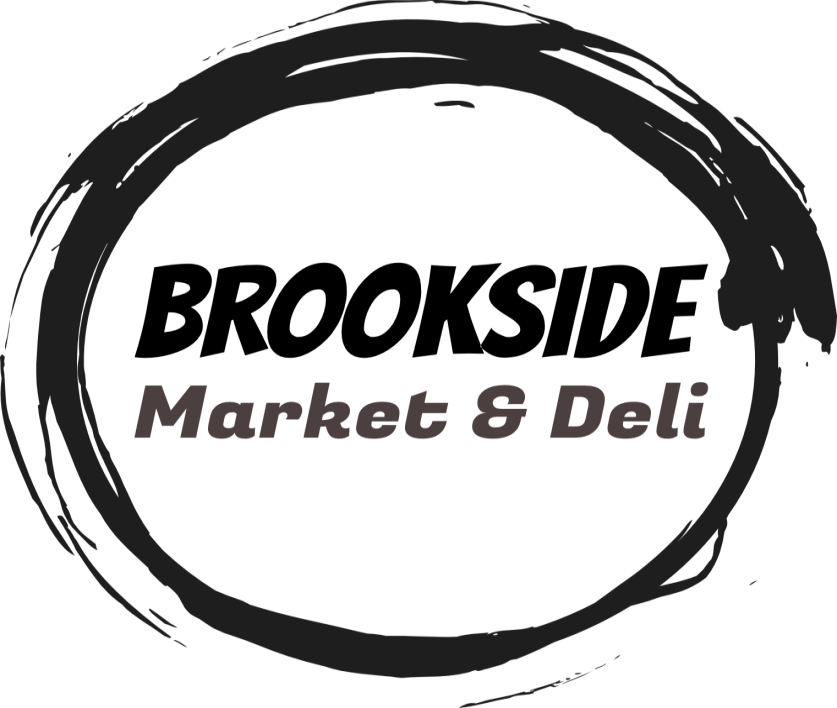 51 Hampton Rd.Exeter, NH 03833603-778-8551WE DELIVER!!Monday through Saturday Minimum Order $15.00, Delivery Radius of 4 Miles.ORDER ONLINE www.Brookside–Market.comGLUTEN FREE Pizzas & WrapsStore Hours:Monday thru Friday		6:00 am – 8:00 pmSaturday			7:00 am – 8:00 pmSunday			CLOSEDPizzas & CalzonesCalzones with Ricotta & Mozzarella, served w/ Marinara or Ranch Extra Side Marinara $1.00, Extra Dressings 50 Cents. 			Large		SmallCheese			$12.75		$  9.95		One Topping		$14.50 		$11.95		
Two Topping		$16.50		$12.95		Three Topping		$18.50		$13.50			 Toppings: Pepperoni, Sausage, Hamburger, Meatball, Ham, Bacon, Chicken (Grilled, BBQ, or Buffalo), Pulled Pork, Spinach, Garlic, Mushrooms, Tomato, Olives, Onion, Sweet Roasted Peppers, Green Peppers, Broccoli, PineappleThe Bostonian		$18.75 		$13.75 A white pizza with ricotta, fresh garlic, spinach, bacon, tomato, mozzBuffalo Chicken		$18.50 		$13.50Hot sauce base, spicy buffalo chicken, mozzarella, drizzled with ranchTomato Pesto		$18.50 		$13.50	Pesto, mozzarella, plum tomatoes, & garlic Hawaiian		 	$17.95		$13.25Red sauce, mozzarella, pineapple, & ham and/or bacon (please specify)Chicken Cordon Bleu	$18.75		$13.75	Grilled chicken, ham, bacon, swiss and mozzarella cheeses, red sauceJarred’s Special		$18.50		$13.50Garlic & butter base with grilled chicken tenderloin and broccoliMeat Lovers	 		$18.75		$13.75	Pepperoni, sweet Italian sausage, bacon, meatballUltimate BBQ Chicken	$18.50		$13.50	BBQ chicken tenderloins, bacon, and red onion with a BBQ Sauce baseSteak Bomb			$18.95		$13.95Shaved steak, sweet peppers, onions, mushrooms, mozzarella*Vegetarian			$18.50 		$13.50Onion, Peppers, Mushrooms, Olives, Broccoli, Tomato, and SpinachHouse Special		$18.95		$13.95Sweet Italian Sausage, Bacon, Meatball, Pepperoni, Onion, Peppers, Mushrooms, OlivesChicken Bacon Ranch	$18.50		$13.50Ranch Base & Mozzarella Cheese topped with grilled chicken tenderloin, bacon, tomatoes, and red onionGLUTEN FREE 12” Pizza Crust (Priced Same as our Small Pizzas)Gluten Free Wraps Add 50 CentsSpecialty Subs			Large 10” Sub		     	$8.99			Small 6” Sub or Wrap 	   	$7.25			Sandwich or Bulkie Roll 	$6.25Californian – Turkey, bacon, provolone, avocado, lettuce, tomato, & ranch dressingChicken Bomb – Grilled chicken smothered in American cheese, onions, roasted peppers, mushrooms, & genoa salamiChicken Parm – Breaded chicken with provolone and marinaraCuban – Our own braised BBQ pulled pork, baked ham, Swiss cheese, dill pickles and Dijon mustard. Served toasted. Italian – Capicola, genoa salami, ham , and provolone with your choice of toppings Pulled Pork – Slowly braised pork shoulder, BBQ sauce, and your choice of toppings. Try it topped with our coleslaw!Sausage or Meatball – Sweet Italian sausage, or  slow  cooked meatballs with sauce & provolone. Try a combo with both!Steak & Cheese – Shaved Steak & American Cheese. Add onions, mushrooms, or roasted peppers by request. (+$1.00)Steak Bomb – Shaved steak smothered in American cheese, onions, roasted peppers, mushrooms, & grilled salami (+$1.00)Steak Tip Sub – Large $13.95, Small $11.95Marinated Steak Tips with your choice of toppingsTurkey Pesto – Turkey, sweet roasted peppers, provolone, pesto, mayo, lettuce, & tomatoTurkey BLT – With roasted turkey, bacon, lettuce, tomato, & mayoWraps & SandwichesRueben Sandwich – Hot pastrami, Swiss cheese, sauerkraut, & 1000 island dressing on grilled rye ($6.99)Santa Fe Chicken Wrap – Grilled chicken, cheddar, avocado, roasted peppers, lettuce, chipotle mayo ($7.50)Turkey Cobb Wrap – Roasted turkey, crisp bacon, blue cheese, avocado, red onion, lettuce, tomato, & mayo ($7.50)Add a Side for only $1.99!! 3 Bean Salad, Coleslaw, Macaroni, or Potato SaladAll Menu Prices Subject to Change